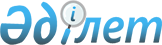 2021-2023 жылдарға арналған Бірлік ауылдық округінің бюджеті туралыҚызылорда облысы Қазалы аудандық мәслихатының 2020 жылғы 25 желтоқсандағы № 551 шешімі. Қызылорда облысының Әділет департаментінде 2020 жылғы 29 желтоқсанда № 7975 болып тіркелді.
      "Қазақстан Республикасының Бюджет кодексі" Қазақстан Республикасының 2008 жылғы 4 желтоқсандағы Кодексінің 75-бабының 2-тармағына, "Қазақстан Республикасындағы жергілікті мемлекеттік басқару және өзін-өзі басқару туралы" Қазақстан Республикасының 2001 жылғы 23 қаңтардағы Заңының 6-бабының 2-7-тармағына сәйкес, Қазалы аудандық мәслихаты ШЕШІМ ҚАБЫЛДАДЫ:
      1. 2021-2023 жылдарға арналған Бірлік ауылдық округінің бюджеті 1, 2, 3 – қосымшаларға сәйкес, оның ішінде 2021 жылға мынадай көлемдерде бекітілсін:
      1) кірістер – 42913 мың теңге, оның ішінде:
      салықтық түсімдер – 777 мың теңге;
      трансферттер түсімдері – 42136 мың теңге;
      2) шығындар – 43985 мың теңге;
      3) таза бюджеттік кредиттеу – 0;
      бюджеттік кредиттер – 0;
      бюджеттік кредиттерді өтеу – 0;
      4) қаржы активтерімен операциялар бойынша сальдо – 0;
      қаржы активтерін сатып алу – 0;
      мемлекеттің қаржы активтерін сатудан түсетін түсімдер – 0;
      5) бюджет тапшылығы (профициті) – -1072 мың теңге;
      6) бюджет тапшылығын қаржыландыру (профицитті пайдалану) – 1072 мың теңге.
      Ескерту. 1-тармақ жаңа редакцияда - Қызылорда облысы Қазалы аудандық мәслихатының 19.07.2021 № 72 шешімімен (01.01.2021 бастап қолданысқа енгізіледі).


      2. 2021 жылға арналған аудандық бюджетте ауылдық округ бюджетіне төмендегідей ағымдағы нысаналы трансферттердің қаралғаны ескерілсін:
      1) абаттандыруға, жарықтандыруға 8615 мың теңге;
      2) әкім аппараты қызметін қамтамасыз ету шығындарына 200 мың теңге.
      Ескерту. 2-тармаққа өзгерістер енгізілді - Қызылорда облысы Қазалы аудандық мәслихатының 12.03.2021 № 32 (01.01.2021 бастап қолданысқа енгізіледі); 19.07.2021 № 72 (01.01.2021 бастап қолданысқа енгізіледі) шешімдерімен.


      3. 2021 жылға арналған аудандық бюджетте ауылдық округ бюджетіне республикалық бюджет қаражаты есебінен төмендегідей ағымдағы нысаналы трансферттердің қаралғаны ескерілсін:
      1) мәдениет саласы 1435 мың теңге.
      4. Осы шешім 2021 жылғы 1 қаңтардан бастап қолданысқа енгізіледі және ресми жариялауға жатады. 2021 жылға арналған Бірлік ауылдық округінің бюджеті
      Ескерту. 1-қосымша жаңа редакцияда - Қызылорда облысы Қазалы аудандық мәслихатының 19.07.2021 № 72 шешімімен (01.01.2021 бастап қолданысқа енгізіледі). 2022 жылға арналған Бірлік ауылдық округінің бюджеті 2023 жылға арналған Бірлік ауылдық округінің бюджеті
					© 2012. Қазақстан Республикасы Әділет министрлігінің «Қазақстан Республикасының Заңнама және құқықтық ақпарат институты» ШЖҚ РМК
				
      Қазалы аудандық мәслихатының кезектен тыс LXХІ сессиясының төрағасы 

А. ОРЫМБАЕВ

      Қазалы аудандық мәслихат хатшысы 

К. НАЗЫМБЕКОВ
Қазалы аудандық мәслихатының2020 жылғы 25 желтоқсандағы №551шешіміне 1-қосымша
Санаты
Санаты
Санаты
Санаты
Сомасы, мың теңге
Сыныбы
Сыныбы
Сыныбы
Сомасы, мың теңге
Кіші сыныбы
Кіші сыныбы
Сомасы, мың теңге
Атауы
Сомасы, мың теңге
1. Кірістер
42913
1
Салықтық түсімдер
777
04
Меншiкке салынатын салықтар
777
1
Мүлiкке салынатын салықтар
13
3
Жер салығы
39
4
Көлiк құралдарына салынатын салық
725
4
Трансферттердің түсімдері
42136
02
Мемлекеттiк басқарудың жоғары тұрған органдарынан түсетiн трансферттер
42136
3
Аудандардың (облыстық маңызы бар қаланың) бюджетінен трансферттер
42136
Функционалдық топ
Функционалдық топ
Функционалдық топ
Функционалдық топ
Бюджеттік бағдарламалардың әкiмшiсi
Бюджеттік бағдарламалардың әкiмшiсi
Бюджеттік бағдарламалардың әкiмшiсi
Бағдарлама
Бағдарлама
Атауы
2. Шығындар
43985
01
Жалпы сипаттағы мемлекеттiк қызметтер
18775
124
Аудандық маңызы бар қала, ауыл, кент, ауылдық округ әкімінің аппараты
18775
001
Аудандық маңызы бар қала, ауыл, кент, ауылдық округ әкімінің қызметін қамтамасыз ету жөніндегі қызметтер
18365
022
Мемлекеттік органның күрделі шығыстары
410
07
Тұрғын үй-коммуналдық шаруашылық
11205
124
Аудандық маңызы бар қала, ауыл, кент, ауылдық округ әкімінің аппараты
11205
008
Елді мекендердегі көшелерді жарықтандыру
10292
009
Елді мекендердің санитариясын қамтамасыз ету
315
011
Елді мекендерді абаттандыру мен көгалдандыру
598
08
Мәдениет, спорт, туризм және ақпараттық кеңістiк
13393
124
Аудандық маңызы бар қала, ауыл, кент, ауылдық округ әкімінің аппараты
13393
006
Жергілікті деңгейде мәдени-демалыс жұмысын қолдау
13393
15
Трансферттер
612
124
Аудандық маңызы бар қала, ауыл, кент, ауылдық округ әкімінің аппараты
612
048
Пайдаланылмаған (толық пайдаланылмаған) нысаналы трансферттерді қайтару
612
3. Таза бюджеттік кредиттеу
0
Бюджеттік кредиттер
0
Бюджеттік кредиттерді өтеу
0
4. Қаржы активтерімен операциялар бойынша сальдо
0
Қаржы активтерін сатып алу
0
Мемлекеттің қаржы активтерін сатудан түсетін түсімдер
0
5. Бюджет тапшылығы (профициті)
-1072
6. Бюджет тапшылығын қаржыландыру (профицитін пайдалану)
1072
8
Бюджет қаражатының пайдаланылатын қалдықтары
1072
01
Бюджет қаражаты қалдықтары
1072
1
Бюджет қаражатының бос қалдықтары
1072Қазалы аудандық мәслихатының2020 жылғы 25 желтоқсандағы № 551шешіміне 2-қосымша
Санаты
Санаты
Санаты
Санаты
Сомасы, мың теңге
Сыныбы
Сыныбы
Сыныбы
Сомасы, мың теңге
Кіші сыныбы
Кіші сыныбы
Сомасы, мың теңге
Атауы
Сомасы, мың теңге
1. Кірістер
33418
1
Салықтық түсімдер
784
04
Меншiкке салынатын салықтар
784
1
Мүлiкке салынатын салықтар
12
3
Жер салығы
40
4
Көлiк құралдарына салынатын салық
732
4
Трансферттердің түсімдері
32634
02
Мемлекеттiк басқарудың жоғары тұрған органдарынан түсетiн трансферттер
32634
3
Аудандардың (облыстық маңызы бар қаланың) бюджетінен трансферттер
32634
Функционалдық топ
Функционалдық топ
Функционалдық топ
Функционалдық топ
Бюджеттік бағдарламалардың әкiмшiсi
Бюджеттік бағдарламалардың әкiмшiсi
Бюджеттік бағдарламалардың әкiмшiсi
Бағдарлама
Бағдарлама
Атауы
2. Шығындар
33418
1
Жалпы сипаттағы мемлекеттiк қызметтер
19046
124
Аудандық маңызы бар қала, ауыл, кент, ауылдық округ әкімінің аппараты
19046
001
Аудандық маңызы бар қала, ауыл, кент, ауылдық округ әкімінің қызметін қамтамасыз ету жөніндегі қызметтер
19046
7
Тұрғын үй-коммуналдық шаруашылық
2693
124
Аудандық маңызы бар қала, ауыл, кент, ауылдық округ әкімінің аппараты
2693
008
Елді мекендердегі көшелерді жарықтандыру
1744
009
Елді мекендердің санитариясын қамтамасыз ету
328
011
Елді мекендерді абаттандыру мен көгалдандыру
621
8
Мәдениет, спорт, туризм және ақпараттық кеңістiк
11679
124
Аудандық маңызы бар қала, ауыл, кент, ауылдық округ әкімінің аппараты
11679
006
Жергілікті деңгейде мәдени-демалыс жұмысын қолдау
11679
3. Таза бюджеттік кредиттеу
0
Бюджеттік кредиттер
0
Бюджеттік кредиттерді өтеу
0
4. Қаржы активтерімен операциялар бойынша сальдо
0
Қаржы активтерін сатып алу
0
Мемлекеттің қаржы активтерін сатудан түсетін түсімдер
0
5. Бюджет тапшылығы (профициті)
0
6. Бюджет тапшылығын қаржыландыру (профицитін пайдалану)
0Қазалы аудандық мәслихатының2020 жылғы 25 желтоқсандағы № 551шешіміне 3-қосымша
Санаты
Санаты
Санаты
Санаты
Сомасы, мың теңге
Сыныбы
Сыныбы
Сыныбы
Сомасы, мың теңге
Кіші сыныбы
Кіші сыныбы
Сомасы, мың теңге
Атауы
Сомасы, мың теңге
1. Кірістер
33418
1
Салықтық түсімдер
784
04
Меншiкке салынатын салықтар
784
1
Мүлiкке салынатын салықтар
12
3
Жер салығы
40
4
Көлiк құралдарына салынатын салық
732
4
Трансферттердің түсімдері
32634
02
Мемлекеттiк басқарудың жоғары тұрған органдарынан түсетiн трансферттер
32634
3
Аудандардың (облыстық маңызы бар қаланың) бюджетінен трансферттер
32634
Функционалдық топ
Функционалдық топ
Функционалдық топ
Функционалдық топ
Бюджеттік бағдарламалардың әкiмшiсi
Бюджеттік бағдарламалардың әкiмшiсi
Бюджеттік бағдарламалардың әкiмшiсi
Бағдарлама
Бағдарлама
Атауы
2. Шығындар
33418
1
Жалпы сипаттағы мемлекеттiк қызметтер
19046
124
Аудандық маңызы бар қала, ауыл, кент, ауылдық округ әкімінің аппараты
19046
001
Аудандық маңызы бар қала, ауыл, кент, ауылдық округ әкімінің қызметін қамтамасыз ету жөніндегі қызметтер
19046
7
Тұрғын үй-коммуналдық шаруашылық
2693
124
Аудандық маңызы бар қала, ауыл, кент, ауылдық округ әкімінің аппараты
2693
008
Елді мекендердегі көшелерді жарықтандыру
1744
009
Елді мекендердің санитариясын қамтамасыз ету
328
011
Елді мекендерді абаттандыру мен көгалдандыру
621
8
Мәдениет, спорт, туризм және ақпараттық кеңістiк
11679
124
Аудандық маңызы бар қала, ауыл, кент, ауылдық округ әкімінің аппараты
11679
006
Жергілікті деңгейде мәдени-демалыс жұмысын қолдау
11679
3. Таза бюджеттік кредиттеу
0
Бюджеттік кредиттер
0
Бюджеттік кредиттерді өтеу
0
4. Қаржы активтерімен операциялар бойынша сальдо
0
Қаржы активтерін сатып алу
0
Мемлекеттің қаржы активтерін сатудан түсетін түсімдер
0
5. Бюджет тапшылығы (профициті)
0
6. Бюджет тапшылығын қаржыландыру (профицитін пайдалану)
0